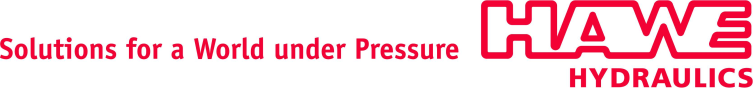 Contact: Vontenea Williams	FOR IMMEDIATE RELEASEPhone: 980-207-5642Email: v.williams@hawehydraulics.com[Helping You Master the Fields with Compact, Energy-Saving Valves]CHARLOTTE, N.C.– March 10, 2014– HAWE Hydraulics is a leading global manufacturer and supplier of sophisticated hydraulic components and controls for the mobile, industrial, and renewable energy markets.The PSL/PSV valve series is just one of the many components HAWE Hydraulics displayed at the ConExpo/IFPE Tradeshow in Las Vegas, NV. HAWE offers a proportional directional spool valve type, PSL/PSV that can be configured to easily satisfy all the necessary hydraulic functions of a silage trailer.  These functions include, but are not limited to, raising/lowering the tailgate or front gate, and operating the scraper floor drive and conveyor drive systems.Unique modular designs allow this valve series to be configured for tractors with fixed or variable displacement pumps and permits easy adjustments via manual, remote hydraulic pilot or electrical control.  Their compact design allows them to be deployed in applications where space is at a premium and consolidation is necessary.  The PSL/PSV’s flange mounted design simplifies plumbing/hose runs and uses a twin solenoid configuration, unique to HAWE, that reduces wiring and allows for both proportional and on/off operation.  These “load-sensing” valves are designed to keep the input pressure constant without being effected by the individual work units. This permits independent pressure control between the work sections/functions of the valves.  Independent pressure control allows for greater efficiency since the only power consumed is that which is required to do the physical work of each separate function, thus saving fuel and enabling precise motion control for the consumer.  Operating pressures of up to 420 bar and maximum flows up to 200 lpm make the PSL/PSV a practical solution for agricultural machines which normally operate at pressures around 200 bar.  About HAWE Hydraulics North America:Sixteen years ago North America was introduced to HAWE Hydraulik through its American subsidiary HAWE Hydraulics. Today, the partnership brings more than 60 years of German engineering and experience to North American mobile and industrial markets. HAWE provides integrated services that include design, manufacture, set-up, a distributor network, and local inventory. Based in Charlotte, NC, HAWE Hydraulics is positioned to respond quickly to service needs, as well as provide prototypes in a timely manner. Headquartered in Munich Germany, HAWE Hydraulik is an ISO 9001:2000 certified international supplier with a strong focus on supporting rapidly developing niche markets.###